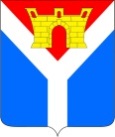 Совет Усть-Лабинского городского поселенияУсть-Лабинского районаР Е Ш Е Н И Еот  01.03.2022                                                                                                        № 3г. Усть-Лабинск                                                                                  протокол № 37Об учреждении медали Усть-Лабинского городского поселения                        Усть-Лабинского района «За заслуги перед Усть-Лабинским городским поселением»В соответствии с частью 2 статьи 14.1 Федерального закона от 6 октября 2003 г. № 131-ФЗ «Об общих принципах организации местного самоуправления в Российской Федерации», статьей 26 Устава Усть-Лабинского городского поселения Усть-Лабинского района,  в целях поощрения граждан за заслуги в развитии и повышении экономического, культурного, научного потенциала Усть-Лабинского городского поселения Усть-Лабинского района Совет           Усть-Лабинского городского поселения Усть-Лабинского района р е ш и л:Учредить медаль Усть-Лабинского городского поселения                                  Усть-Лабинского района «За заслуги перед Усть-Лабинским городским поселением».Утвердить Положение о медали Усть-Лабинского городского поселения Усть-Лабинского района «За заслуги перед Усть-Лабинским городским поселением» (приложение 1).3. Утвердить описание медали Усть-Лабинского городского поселения Усть-Лабинского района «За заслуги перед Усть-Лабинским городским поселением» и удостоверения к ней (приложения 2, 3).4. Отделу по общим и организационным вопросам администрации 
Усть-Лабинского городского поселения Усть-Лабинского района                    (Владимирова М.А.) опубликовать настоящее постановление в районной газете «Сельская новь» и разместить на официальном сайте администрации                      Усть-Лабинского городского поселения Усть-Лабинского района в информационно-телекоммуникационной  сети «Интернет».5. Контроль за выполнением настоящего решения возложить на постоянную комиссию Совета Усть-Лабинского городского поселения Усть-Лабинского района по вопросам социальной политики, культуре, спорту, делам молодежи, соблюдения законности (Дубовикова Е.Г.).6. Настоящее решение вступает в силу после его официального опубликования.Председатель Совета Усть-Лабинского городского поселения Усть-Лабинского района				С.Б. АгибаловаГлаваУсть-Лабинского городского поселенияУсть-Лабинского района                                                                 С.А. ГайнюченкоПОЛОЖЕНИЕо медали Усть-Лабинского городского поселения Усть-Лабинского района «За заслуги перед Усть-Лабинским городским поселением»Настоящее Положение устанавливает порядок награждения медалью   Усть-Лабинского городского поселения Усть-Лабинского района «За заслуги перед Усть-Лабинским городским поселением» (далее – Медаль «За заслуги перед Усть-Лабинским городским поселением») и статус лиц, удостоенных этой награды.1. Основания и порядок награждения медалью«За заслуги перед Усть-Лабинским городским поселением»1.1. Основаниями для награждения Медалью «За заслуги перед                      Усть-Лабинским городским поселением» являются эффективная деятельность граждан по развитию экономики, производства, науки, техники, культуры, искусства, по воспитанию и образованию, развитию спорта, по вопросам здравоохранения и охраны окружающей среды, по обеспечению законности, правопорядка и общественной безопасности, благотворительная и иная деятельность во благо Усть-Лабинского городского поселения Усть-Лабинского района.1.2. Награждение Медалью «За заслуги перед Усть-Лабинским городским поселением» является формой поощрения жителей Усть-Лабинского городского поселения Усть-Лабинского района, других граждан Российской Федерации, граждан (подданных) иностранного государства за выдающиеся заслуги перед Усть-Лабинским городским поселением Усть-Лабинского района за деятельность, направленную на обеспечение благополучия Усть-Лабинского городского поселения Усть-Лабинского района и рост благосостояния его населения, а также за высокое профессиональное мастерство и многолетний добросовестный труд.1.3. С ходатайством о награждении на имя главы Усть-Лабинского городского поселения Усть-Лабинского района  обращаются  органы местного самоуправления, трудовые коллективы или руководители предприятий, учреждений, организаций независимо от организационно-правовой формы и формы собственности, зарегистрированных и осуществляющих свою деятельность на территории Усть-Лабинского городского поселения Усть-Лабинского района.1.4. С целью проведения общественной оценки материалов по награждению и обеспечения объективного подхода к поощрению жителей                Усть-Лабинского городского поселения Усть-Лабинского района постановлением администрации Усть-Лабинского городского поселения             Усть-Лабинского района создаётся комиссия по награждению  «За заслуги перед Усть-Лабинским городским поселением» (далее - Комиссия).1.5.  К ходатайству о награждении прилагаются следующие документы:	сведения о кандидате, содержащие биографические данные с описанием заслуг и достижений лица, представляемого к награждению;	решение коллегиального органа предприятия, учреждения, организации независимо от организационно-правовой формы и формы собственности, о выдвижении кандидатуры к награждению;	справка из органов внутренних дел об отсутствии судимости и (или) факта уголовного преследования установленной формы, утвержденной Министерством внутренних дел Российской Федерации;	копии наградных документов (если имеются);	копия (выписка) трудовой книжки;	цветная фотография кандидата, представляемого к награждению, размером 20 x 30 мм.1.6. Решение о награждении Медалью «За заслуги перед Усть-Лабинским городским поселением» принимается Советом Усть-Лабинского городского поселения Усть-Лабинского района.Проект решения Совета Усть-Лабинского городского поселения                        Усть-Лабинского района о награждении Медалью «За заслуги перед                      Усть-Лабинским городским поселением» вносится в Совет Усть-Лабинского городского поселения Усть-Лабинского района администрацией Усть-Лабинского городского поселения Усть-Лабинского района после предварительного обсуждения кандидатов на заседании Комиссии.Количество лиц, в отношении которых принимается решение о награждении Медалью «За заслуги перед Усть-Лабинским городским поселением» не ограничивается.1.7. Решение о награждении Медалью «За заслуги перед Усть-Лабинским городским поселением» принимается открытым голосованием и считается принятым, если за него проголосовало большинство от установленной численности депутатов Совета Усть-Лабинского городского поселения                    Усть-Лабинского района.1.8. Медаль «За заслуги перед Усть-Лабинским городским поселением» и удостоверение к ней вручаются лицам, их удостоенным, не позднее двух месяцев со дня вступления в силу решения Совета Усть-Лабинского городского поселения Усть-Лабинского района о награждении.Медаль «За заслуги перед Усть-Лабинским городским поселением» вручается главой Усть-Лабинского городского поселения  Усть-Лабинского района и председателем Совета Усть-Лабинского городского поселения                  Усть-Лабинского района в торжественной обстановке.В исключительных случаях вручение Медали «За заслуги перед                    Усть-Лабинским городским поселением» может осуществляться  по поручению главы Усть-Лабинского городского поселения Усть-Лабинского района и председателя Совета Усть-Лабинского городского поселения иными должностными лицами.В случае награждения Медалью «За заслуги перед Усть-Лабинским городским поселением» посмертно награда и удостоверение вручаются близким родственникам.1.9. Повторное награждение Медалью «За заслуги перед Усть-Лабинским городским поселением» одного и того же лица не допускается.1.10. Расходы по изготовлению Медали «За заслуги перед Усть-Лабинским городским поселением» осуществляются за счет средств, предусматриваемых в местном бюджете Усть-Лабинского городского поселения Усть-Лабинского района по муниципальной программе Усть-Лабинского городского поселения Усть-Лабинского района «Развитие культуры».1.11. В администрации Усть-Лабинского городского поселения                          Усть-Лабинского района ведется Книга награжденных Медалью «За заслуги перед Усть-Лабинским городским поселением». В Книгу заносятся фамилии, имена и отчества (при наличии) награжденных, указывается решение Совета Усть-Лабинского городского поселения Усть-Лабинского района о награждении, дата вручения медали.1.12. Организацию вручения Медали «За заслуги перед Усть-Лабинским городским поселением», ведение Книги награжденных Медалью «За заслуги перед Усть-Лабинским городским поселением», хранения экземпляров Медали «За заслуги перед Усть-Лабинским городским поселением», бланков удостоверений к ним и наградных материалов осуществляет отдел по общим и организационным вопросам администрации Усть-Лабинского городского поселения Усть-Лабинского района.2. Статус лиц, награжденных Медалью «За заслуги перед Усть-Лабинским городским поселением»2.1. Лица, награжденные Медалью «За заслуги перед Усть-Лабинским городским поселением», обладают правом ношения медали, вправе принимать участие в торжественных приемах, проводимых  администрацией Усть-Лабинского городского поселения Усть-Лабинского района по случаю празднования годовщины образования города Усть-Лабинска и государственных праздников.2.2. Медаль «За заслуги перед Усть-Лабинским городским поселением» носится не левой стороне груди и располагается ниже государственных наград Российской Федерации и наград Краснодарского края.2.3.  Дубликат утерянной Медали «За заслуги перед Усть-Лабинским городским поселением» не выдается. В случае утраты удостоверения к Медали «За заслуги перед Усть-Лабинским городским поселением» в результате стихийного бедствия либо при других обстоятельствах, когда не было возможности предотвратить утрату, по решению Совета Усть-Лабинского городского поселения Усть-Лабинского района выдается соответствующий дубликат.2.4. Лишение Медали «За заслуги перед Усть-Лабинским городским поселением» производится по решению Совета Усть-Лабинского городского поселения Усть-Лабинского района в случае осуждения награжденного за тяжкое или особо тяжкое преступление, а также в случае выявления после награждения недостоверности документов, представленных для награждения. В этих случаях Медаль и удостоверение к ней подлежат возврату в администрацию Усть-Лабинского городского поселения Усть-Лабинского района.2.5. При отмене приговора, в соответствии с которым гражданин был осужден за тяжкое или особо тяжкое преступление, по реабилитирующим основаниям, принятое Советом Усть-Лабинского городского поселения Усть-Лабинского района решение о лишении награжденного медали признается утратившим силу соответствующим решением Совета Усть-Лабинского городского поселения Усть-Лабинского района, а лицо считается восстановленным в правах на награду.Глава Усть-Лабинскогогородского поселенияУсть-Лабинского района                                                                 С.А. ГайнюченкоПРИЛОЖЕНИЕ  2УТВЕРЖДЕНОрешением СоветаУсть-Лабинского городского поселенияУсть-Лабинского района от 01.03.2022 № 3 протокол № 37ОПИСАНИЕ медали Усть-Лабинского городского поселения Усть-Лабинского района «За заслуги перед Усть-Лабинским городским поселением»Медаль Усть-Лабинского городского поселения Усть-Лабинского района «За заслуги перед Усть-Лабинским городским поселением» представляет собой двухсторонний диск с прямоугольной колодкой, лицевая сторона которой раскрашена в цвета флага Усть-Лабинского городского поселения Усть-Лабинского района.На аверсе:в верху  расположен герб Усть-Лабинского городского поселения Усть-Лабинского района; в центре медали расположены слова «За заслуги перед Усть-Лабинским городским поселением», окруженные лавровым венком.На реверсе расположен портрет Суворова Александра Васильевича и указан год основания Усть-Лабинского городского поселения «ОСНОВАНО в 1794 г.»По контуру медали – круговая надпись: «УСТЬ-ЛАБИНСКОЕ ГОРОДСКОЕ ПОСЕЛЕНИЕ УСТЬ-ЛАБИНСКОГО РАЙОНА».Медаль изготовлена из металла, базовый цвет – золото. Крепление: цанга-бабочка. Технология изготовления: штампованная, мягкие эмали, пескоструйная обработка. Цифры нанесены методом гравировки.Размеры: медаль – диаметр 30 мм, колодка – 25,0 мм х 15 мм х 2 мм.Глава Усть-Лабинскогогородского поселения Усть-Лабинского района                                                                 С.А. ГайнюченкоПРИЛОЖЕНИЕ 3УТВЕРЖДЕНОрешением Совета Усть-Лабинского городского поселения Усть-Лабинского района от 01.03.2022 № 3 протокол № 37ОПИСАНИЕудостоверения к медали «За заслуги перед Усть-Лабинским городским поселением» Удостоверение изготавливается из плотного цветного картона бардового цвета.Размер удостоверения 10 x 8 сантиметров.1. Удостоверение к медали «За заслуги перед Усть-Лабинским городским поселением» для вручения гражданам.Титульная сторона удостоверения:Герб Усть-Лабинского городского поселения Усть-Лабинского районаУДОСТОВЕРЕНИЕВнутреннее содержание:Глава Усть-Лабинскогогородского поселения Усть-Лабинского района                                                                 С.А. ГайнюченкоПРИЛОЖЕНИЕ  1УТВЕРЖДЕНОрешением Совета          Усть-Лабинского городского поселения Усть-Лабинского района от 01.03.2022 № 3 протокол № 37Усть-Лабинское городское поселение Усть-Лабинского районаУДОСТОВЕРЕНИЕ №(бессрочное)Фамилия _______________________________Имя     ________________________________Отчество________________________________Дата выдачи _____ ______________ 20____ г.МПГерб Усть-Лабинского городского поселения Усть-Лабинского районаНаграждён медалью
«За заслуги перед Усть-Лабинским городским поселением»
решением Совета Усть-Лабинского городского поселения Усть-Лабинского района
от ____________________ № ______Председатель Совета Усть-Лабинского городского поселения Усть-Лабинского районаГлава Усть-Лабинского городского поселения Усть-Лабинского районаМП